                                                            Escola Municipal de Educação Básica Augustinho Marcon                                                            Catanduvas(SC), junho de 2020.                                                            Diretora: Tatiana M. B. Menegat.                                                                                                                                                                                   Assessora Técnica-Pedagógica: Maristela Apª. B. Baraúna                                                            Assessora Técnica-Administrativa: Margarete P. Dutra.                                                                                                                                               Professora: Gabriela Abatti,                                                            1º ano        AULA 04 - SEQUÊNCIA DIDÁTICA – EDUCAÇÃO FÍSICA 22 DE JUNHO À 26 DE JUNHONOME DA ATIVIDADE SALTANDO DIVERTIDO Com fita ou outro material adaptado um adulto deverá desenhar no chão 4 quadrados em um tamanho que caiba os pés, um do lado do outro e outros 2 na frente, o adulto faz uma sequência de 4 saltos pelos quadrados, repetindo 2 vezes enquanto a criança observa, em seguida a criança deverá fazer a mesma sequência. No grupo de WhatsApp da sala irá um vídeo explicativo da atividade.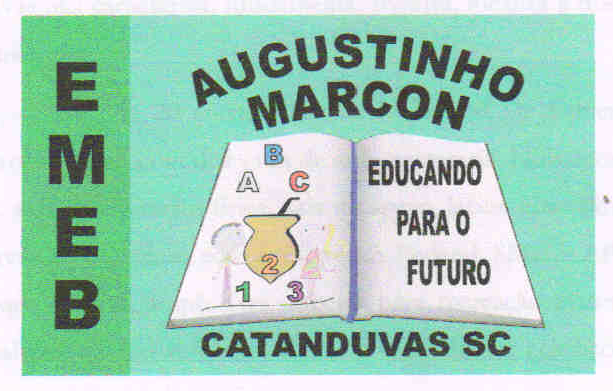 